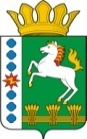 КОНТРОЛЬНО-СЧЕТНЫЙ ОРГАН ШАРЫПОВСКОГО РАЙОНАКрасноярского краяЗаключениена проект Решения Шарыповского окружного Совета депутатов «О внесении изменений и дополнений в Решение Новоалтатского сельского Совета депутатов от 16.12.2019 № 37-р «О бюджете поселения на 2020 год и плановый период 2021-2022 годов» (в ред. от 23.03.2020 № 4/2-р, от 24.04.2020 № 6/1р, 28.05.2020 № 8/1р, от 26.08.2020 № 11/1р)08 декабря 2020 год 				     	                           № 124Настоящее экспертное заключение подготовлено Контрольно – счетным органом Шарыповского района на основании ст. 157 Бюджетного  кодекса Российской Федерации, ст. 9 Федерального закона от 07.02.2011 № 6-ФЗ «Об общих принципах организации и деятельности контрольно – счетных органов субъектов Российской Федерации и муниципальных образований», ст. 5 Решения Шарыповского районного Совета депутатов от 20.09.2012 № 31/289р «О внесении изменений и дополнений в Решение Шарыповского районного Совета депутатов от 21.06.2012 № 28/272р «О создании Контрольно – счетного органа Шарыповского района» (в ред. от 20.03.2014 № 46/536р, от 25.09.2014 № 51/573р, от 26.02.2015 № 56/671р, от 09.11.2020 № 19/197р) и в соответствии со стандартом организации деятельности Контрольно – счетного органа Шарыповского района СОД 2 «Организация, проведение и оформление результатов финансово – экономической экспертизы проектов Решений Шарыповского районного Совета депутатов и нормативно – правовых актов по бюджетно – финансовым вопросам и вопросам использования муниципального имущества и проектов муниципальных программ» утвержденного приказом Контрольно – счетного органа Шарыповского района от 16.12.2013 № 29, пункта 1.2.3 Соглашения от 01.01.2015 «О передаче Контрольно-счетному органу Шарыповского района полномочий Контрольно-счетного органа Новоалтатского сельсовета по осуществлению внешнего муниципального финансового контроля».Представленный на экспертизу проект Решения Шарыповского окружного Совета депутатов «О внесении изменений и дополнений в Решение Новоалтатского сельского Совета депутатов от 16.12.2019 № 37-р «О бюджете поселения на 2020 год и плановый период 2021-2022 годов» (в ред. от 23.03.2020 № 4/2-р, от 24.04.2020 № 6/1р, от 28.05.2020 № 8/1р, от 26.08.2020 № 11/1р) направлен в Контрольно-счетный орган Шарыповского района 07 декабря 2020 года. Разработчиком данного проекта Решения является администрация Новоалтатского сельсовета.Мероприятие проведено 07-08 декабря  2020 года.В ходе подготовки заключения Контрольно – счетным органом Шарыповского района были проанализированы следующие материалы:- проект Решения Шарыповского окружного Совета депутатов «О внесении изменений и дополнений в Решение Новоалтатского сельского Совета депутатов от 16.12.2019 № 37-р «О бюджете поселения на 2020 год и плановый период 2021-2022 годов»; -  решение Новоалтатского сельского Совета депутатов от 16.12.2019 № 37-р «О бюджете поселения на 2020 год и плановый период 2021-2022 годов» (в ред. от 23.03.2020 № 4/2-р, от 24.04.2020 № 6/1р, от 28.05.2020 № 8/1р, от 26.08.2020 № 11/1р).В соответствии с проектом  Решения Шарыповского окружного Совета депутатов «О внесении изменений и дополнений в Решение Новоалтатского сельского Совета депутатов от 16.12.2019 № 37-р «О бюджете поселения на 2020 год и плановый период 2021-2022 годов» предлагается внести изменения в следующие статьи:В статью 1 внести следующие изменения:«1.Утвердить основные характеристики  бюджета поселения  на 2020 год:»Таблица 1(руб.)Прогнозируемый общий объем доходов бюджета поселения увеличился в сумме 1 738 998,50 руб. (2,67%).Анализ изменения доходов бюджета поселения за 2020 годТаблица 2(руб.)Налоговые и неналоговые доходы увеличиваются на 169 300,00 руб. (7,67%) с учетом фактических поступлений за 2020 год, за счет:- налог на прибыль увеличивается на 14 400,00 руб. (5,13%);- налоги на товары (работы, услуги) реализуемые на территории РФ уменьшаются на 38 700,00 руб. (10,44%); - налог на имущество уменьшается на 13 150,00 руб. (0,85%);- налог на совокупный доход увеличивается на 30,00 руб. (60,00%);- государственная пошлина увеличивается на 2 100,00 руб. (17,50%);- доходы от использования имущества, находящегося в государственной и муниципальной собственности увеличиваются на 204 600,00 руб. (100,00%) Безвозмездные поступления увеличиваются на 1 569 698,50 руб. (2,49%), за счет:- субсидий бюджетам бюджетной системы РФ (межбюджетные субсидии) на 377 390,90 руб. (0,74%);- иные межбюджетные трансферты на 1 192 257,60 руб. (21,71%).Общий объем расходов бюджета поселения  увеличился в сумме 1 738 998,50 руб. (2,65%). Анализ изменения расходов бюджета поселения за 2020 годТаблица 3(руб.)По подразделу 0102 «Функционирование высшего должностного лица субъекта РФ и органа местного самоуправления» уменьшение бюджетных ассигнований в сумме 109 159,76 (77,15%), в том числе:- увеличение в сумме 6 840,00 руб. на частичное финансирование (возмещение) расходов на повышение с 1 октября 2020 года размеров оплаты труда отдельным категориям работников бюджетной сферы в рамках непрограммных расходов;- уменьшение в сумме  115 999,76 руб. в связи с перераспределением на подраздел 0104 «Функционирование Правительства РФ, высших органов исполнительной власти субъектов РФ, местных администраций».По подразделу 0104 «Функционирование Правительства РФ, высших органов исполнительной власти субъектов РФ, местных администраций» увеличение бюджетных ассигнований в сумме 78 696,76 руб. 2,07%), в том числе:- увеличение в сумме 109 593,20 руб. на частичное финансирование (возмещение) расходов на повышение с 1 июня 2020 года размеров оплаты труда отдельным категориям работников бюджетной сферы в рамках непрограммных расходов;- увеличение в сумме 20 020,00 руб. на частичное финансирование (возмещение) расходов на повышение с 1 октября 2020 года размеров оплаты труда отдельным категориям работников бюджетной сферы в рамках непрограммных расходов;- увеличение в сумме 800,00 руб. на оплату исполнительного сбора за не разработку и не утверждение технического задания на разработку инвестиционной программы регулируемой организации;- уменьшение в сумме 48 810,44 руб. по мероприятию руководство и управление в сфере установленных функций и полномочий органов местного самоуправления;- уменьшение в сумме 38 700,00 руб. в связи с перераспределением на подраздел 0409 «Дорожное хозяйство».По подразделу 0113 «Другие общегосударственные вопросы» увеличение бюджетных ассигнований в сумме 50,00 руб. (0,04%) на выполнение государственных полномочий по созданию и обеспечению деятельности административных комиссий.По подразделу 0406 «Водное хозяйство» уменьшение бюджетных ассигнований в сумме 800,00 руб. (3,33%) в связи с перераспределением на подраздел 0104 «Функционирование Правительства РФ, высших органов исполнительной власти субъектов РФ, местных администраций».По подразделу 0409 «Дорожное хозяйство» увеличение бюджетных ассигнований в сумме 311 830,90 руб. (11,88%) на содержание улично – дорожной сети сельского поселения и искусственных сооружений на них.По подразделу 0502 «Коммунальное хозяйство» увеличение бюджетных ассигнований в сумме 996 114,60 руб. (25,69%), из них:- увеличение в сумме 217 124,00,00 руб. на текущий ремонт сетей водоснабжения к жилому дому по ул. Советская №2, сетей теплоснабжения по ул. Восточная №9-2 и замена отсечных кранов у жилых домов №9, №7, №8, №2, №17 по ул. Западная и по ул. Восточная к домам №11, №12 в с. Новоалтатка;- в увеличение сумме 236 842,00 руб. на  текущий ремонт сетей водоснабжения и теплоснабжения к жилым домам по ул. Кольцевая №4, №5 и сетей теплоснабжения от ТК-7 до ТК-8 по ул. Советская в с. Новоалтатка;- в увеличение сумме 90 528,00,00 руб. на текущий ремонт фундамента под оборудование (дымосос) в котельной по ул. Школьная, 29 в с. Новоалтатка;- в увеличение сумме 32 642,00 руб. на текущий ремонт водонапорной башни д. Глинка, ул. Центральная;- в увеличение сумме 334 117,00 руб. на текущий ремонт котельного оборудования в котельной с. Новоалтатка, ул. Школьная, 29;- в увеличение сумме 303 518,00 руб. на текущий ремонт сетей теплоснабжения по ул. Советская, ул. Школьная в с. Новоалтатка;- в увеличение сумме 92 206,60 руб. на текущий ремонт сетей водоснабжения по ул. Советская в с. Новоалтатка;- уменьшение в сумме 310 863,00 руб. в связи с перераспределением на подраздел 0503 «Благоуствойство»По подразделу 0503 «Благоустройство» уменьшение бюджетных ассигнований в сумме 462 266,00 руб. (0,93%) на оплату муниципальных контрактов на разработку фор-эскиза комплексного проекта по благоустройству территории в с.Новоалтатка и вырубку в с.Новоалтатка.Перераспределены бюджетные ассигнования в сумме 12 240,00 руб. с мероприятия осуществление первичного воинского учета на территориях, где отсутствуют военные комиссариаты на мероприятие повышение с 1 октября 2020 года на 3% размеров оплаты труда отдельным категориям работников бюджетной сферы, очередного отпуска работнику, находящемуся в отпуске по уходу за ребенком до 3-х лет.Перераспределены бюджетные ассигнования в сумме 40 000,00 руб. с мероприятия оценка качества покрытия автомобильных дорог общего пользования местного значения за счет средств дорожного фонда муниципального образования Новоалтатский сельсовет на мероприятие содержание улично-дорожной сети сельского поселения и искусственных сооружений на них за счет средств дорожного фонда муниципального образования Новоалтатский сельсовет.Дефицит бюджета и источники финансирования дефицита бюджета поселения остаются без изменения. Сумма дефицита бюджета поселения не превышает 10 процентов утвержденного общего годового объема доходов местного бюджета  установленного статьей 92.1 Бюджетного кодекса Российской Федерации.В статью 1 внести следующей изменения:«2. Утвердить основные характеристики  бюджета поселения  на 2021 и 2022 годы:Таблица 4(рублей)Увеличение доходов и расходов бюджета поселений в 2021 и 2022 годах в сумме 1 200,00 руб. (0,01%) на выполнение государственных полномочий по созданию и обеспечению деятельности административных комиссий.Статья 10 «Дорожный фонд Новоалтатского сельсовета» излагается в новой редакции: «Утвердить объем бюджетных ассигнований дорожного фонда Новоалтатского сельсовета:- на 2020 год в сумме 2 936 161,14 руб., в том числе за счет остатка денежных средств 2019 года – 39 284,35 руб., за счет акцизов по подакцизным товарам (продукции), производимым на территории Российской Федерации – 331 900,00,00 руб., за счет прочих субсидий из краевого бюджета – 2 564 976,79 руб., за счет налога на доходы физических лиц - 0,00 руб.;- на 2021 год в сумме 2 358 398,00 руб., в том числе за счет акцизов по подакцизным товарам (продукции), производимым на территории Российской Федерации – 383 700,00 руб., за счет прочих субсидий из краевого бюджета – 1 974 698,00 руб., за счет налога на доходы физических лиц – 0,00 руб.;- на 2022 год в сумме 2 393 506,00 руб., в том числе за счет акцизов по подакцизным товарам (продукции), производимым на территории Российской Федерации – 399 600,00 руб., за счет прочих субсидий из краевого бюджета – 1 993 906,00 руб.,  за счет налога на доходы физических лиц – 0,00 руб.».Приложения 4, 5, 6, 7, 8 к Решению излагаются в новой редакции согласно приложений 1-5 к проекту Решения.При проверке правильности планирования и составления проекта Решения  нарушений не установлено.             На основании выше изложенного Контрольно – счетный орган Шарыповского района предлагает Шарыповскому окружному Совету депутатов принять проект Решения Шарыповского окружного Совета депутатов Шарыповского района «О внесении изменений и дополнений в решение Новоалтатского сельского Совета депутатов от 16.12.2019 № 37-р «О бюджете поселения на 2020 год и плановый период 2021-2022  годов» (в ред. от 23.03.2020 № 4/2-р, от 24.04.2020 № 6/1р, от 28.05.2020 № 8/1р, от 26.08.2020 № 11/1-р). Председатель Контрольно – счетного органа						Г.В. СавчукАудитор Контрольно – счетного органа						И.В. ШмидтПредыдущая редакцияПредлагаемая редакцияотклонение% отклонения1) прогнозируемый общий объем доходов бюджета поселения в сумме65 196 087,8966 935 086,39+ 1 738 998,50102,672) общий объем расходов бюджета поселения  в сумме65 690 146,3967 429 144,89+ 1 738 998,50102,653) дефицит бюджета поселения  в сумме494 058,50494 058,500,000,004) источники финансирования дефицита бюджета поселения  в сумме494 058,50494 058,500,000,00наименование доходовпредыдущая редакция Решенияпредлагаемая редакция проекта Решенияизменение% измененияНАЛОГОВЫЕ И НЕНАЛОГОВЫЕ ДОХОДЫ2 206 300,002 375 600,00169 300,00107,67Налог на прибыль280 800,00295 200,0014 400,00105,13Налоги на товары (работы, услуги), реализуемые на территории РФ370 600,00331 900,00-38 700,0089,56Налоги на имущество1 542 850,001 529 700,00-13 150,0099,15Налог на совокупный доход50,0080,0030,00160,00Государственная пошлина12 000,0014 100,002 100,00117,50Доходы от использования имущества, находящегося в государственной и муниципальной собственности0,00204 600,00204 600,00100,00БЕЗВОЗМЕЗДНЫЕ ПОСТУПЛЕНИЯ62 989 787,8964 559 486,391 569 698,50102,49Дотации бюджетам субъектов РФ и муниципальных образований6 396 400,006 396 400,000,00100,00Субсидии бюджетам бюджетной системы РФ (межбюджетные субсидии)50 696 488,8951 073 879,79377 390,90100,74Субвенции бюджетам субъектов РФ и муниципальных образований405 400,00405 400,000,00100,00Иные межбюджетные трансферты5 491 499,006 683 756,601 192 257,60121,71ВСЕГО65 196 087,8966 935 086,391 738 998,50102,67наименование показателя бюджетной классификацииРаздел, подразделпредыдущая редакция предлагаемая редакция отклонение% отк.12345 (4-3)6Общегосударственные вопросы01004 793 656,604 763 243,60-30 413,0099,37функционирование высшего должностного лица субъекта РФ и органа местного самоуправления0102849 448,20740 288,44-109 159,7687,15функционирование Правительства РФ, высших органов исполнительной власти субъектов РФ, местных администраций01043 796 208,403 874 905,1678 696,76102,07резервные фонды011130 000,0030 000,000,00100,00другие общегосударственные вопросы0113118 000,00118 050,0050,00100,04Национальная оборона0200397 400,00397 400,000,00100,00мобилизационная и вневойсковая подготовка0203397 400,00397 400,000,00100,00Национальная безопасность и правоохранительная деятельность0300117 900,00117 900,000,00100,00обеспечение пожарной безопасности0310114 900,00114 900,000,00100,00другие вопросы в области национальной безопасности и правоохранительной деятельности03143 000,003 000,000,00100,00Национальная экономика04002 658 330,242 969 361,14311 030,90111,70водное хозяйство040624 000,0023 200,00-800,0096,67дорожное хозяйство04092 624 330,242 936 161,14311 830,90111,88другие вопросы в области национальной экономики041210 000,0010 000,000,00100,00Жилищно - коммунальное хозяйство050053 537 359,5554 995 740,151 458 380,60102,72жилищное хозяйство050121 100,0021 100,000,00100,00коммунальное хозяйство05023 876 699,004 872 813,60996 114,60125,69благоустройство050349 639 560,5550 101 826,55462 266,00100,93Культура, кинематография08004 185 500,004 185 500,000,00100,00культура08014 185 500,004 185 500,000,00100,00ВСЕГО РАСХОДЫ65 690 146,3967 429 144,891 738 998,50102,65Предыдущая редакцияПредлагаемая редакцияОтклонение % отклонения1) прогнозируемый общий объем доходов бюджета поселения в сумме2021 год2022 год13 192 730,0013 353 738,0013 193 930,0013 354 938,00+ 1 200,00+ 1 200,00100,01100,012) общий объем расходов бюджета поселения  в сумме2021 год2022 год13 192 730,0013 353 738,0013 193 930,0013 354 938,00+ 1 200,00+ 1 200,00100,01100,01